
КРАСНОЯРСКИЙ  КРАЙ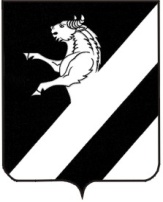 АЧИНСКИЙ РАЙОНПРИЧУЛЫМСКИЙ СЕЛЬСКИЙ СОВЕТ ДЕПУТАТОВРЕШЕНИЕО досрочном прекращении полномочий депутата Причулымского сельского Совета депутатов  Хандошко Л.В.В соответствии с подпунктом 2 пункта 10, пунктом 11 статьи 40 Федерального закона от 06.10.2003 № 131-ФЗ «Об общих принципах организации местного самоуправления в Российской Федерации», руководствуясь статьями 20, 24, п.п. 2 п.1 статьи 26  Устава Причулымского сельсовета Ачинского района,  на основании заявления о досрочном сложении полномочий депутата Причулымского сельского Совета депутатов Хандошко Людмилы Васильевны, избранной по одному многомандатному избирательному округу от местного отделения Всероссийской политической партии «Единая Россия» в Ачинском районе Красноярского края, Причулымский сельский Совет депутатов РЕШИЛ:1. Считать досрочно прекращенными полномочия депутата Причулымского сельского Совета депутатов  Хандошко Людмилы в связи с отставкой по собственному желанию  с 27 февраля 2018 года.2. Решение вступает в силу со дня его подписания и распространяет свое действие на  правоотношения, возникшие с 27 февраля 2018 года.Председатель Причулымского сельского Совета депутатов                                                           О.Г.Дражник                                                                 «____»________________2018 г. 01.03.2018               п. Причулымский          № Вн-154Р